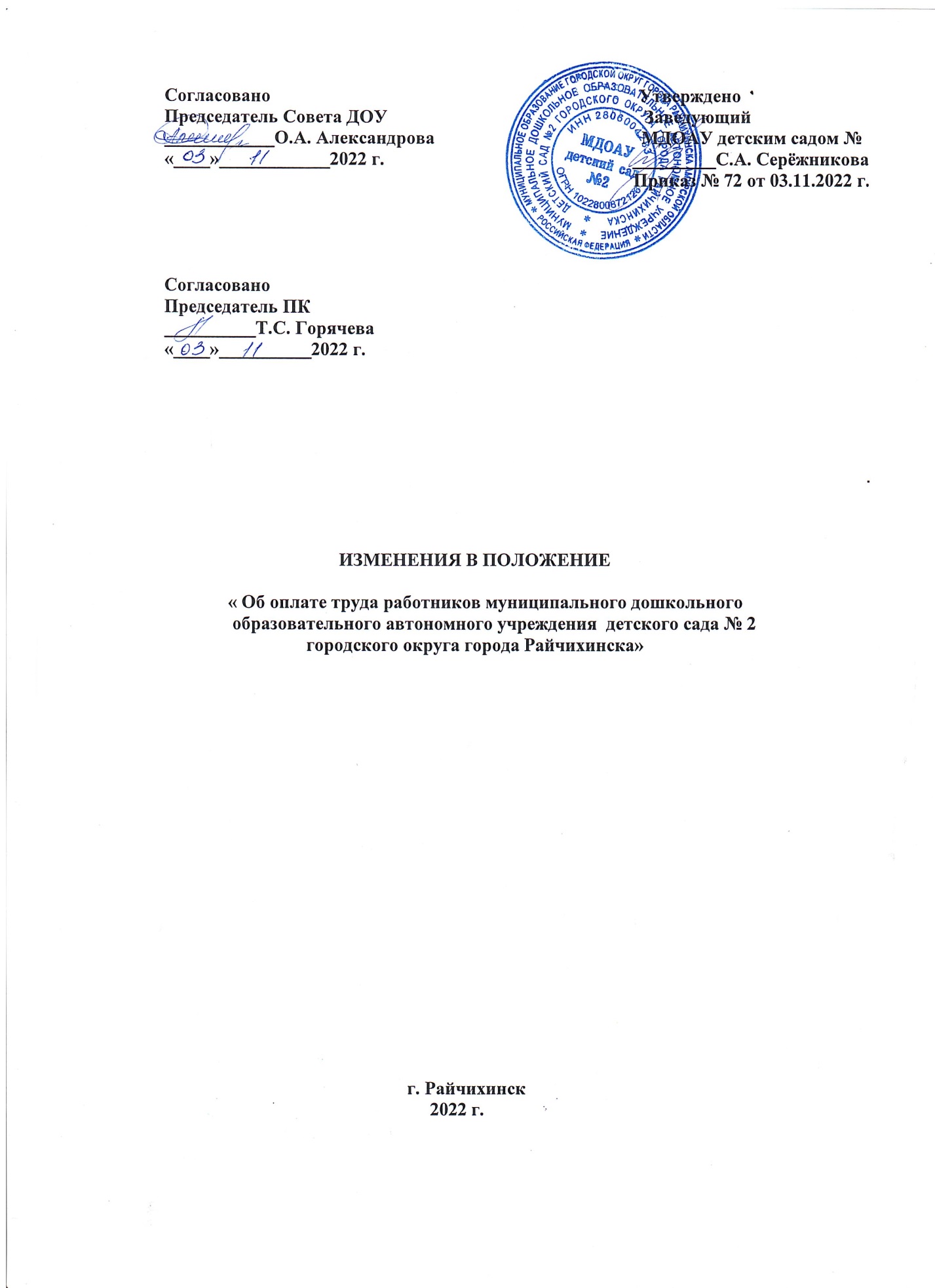 Приложение  № 1                                                                                    к   постановлению                                                                                                 главы города Райчихинск                                                                                        от 28.10.2022_ № _773__ Рекомендуемые  размеры окладов (должностных окладов) ставок  заработнойплаты работников муниципальных бюджетных  и автономных учреждений, подведомственных  управлению образования  города  Райчихинска Квалифика-ционныеуровниНаименование должностиРекомендуемыйразмер оклада (должностного оклада), ставки, руб.123Общеотраслевые профессии рабочих(приказ Минздравсоцразвития России от 29.05.2008 № 248н,в  ред. от 12.08.2008 №  417н)Общеотраслевые профессии рабочих(приказ Минздравсоцразвития России от 29.05.2008 № 248н,в  ред. от 12.08.2008 №  417н)Общеотраслевые профессии рабочих(приказ Минздравсоцразвития России от 29.05.2008 № 248н,в  ред. от 12.08.2008 №  417н)Профессиональная квалификационная группа«Общеотраслевые профессии рабочих первого уровня»Профессиональная квалификационная группа«Общеотраслевые профессии рабочих первого уровня»Профессиональная квалификационная группа«Общеотраслевые профессии рабочих первого уровня»1 квалификацион-ный уровеньНаименование профессий рабочих, по которым предусмотрено присвоение 1,2,3 квалификационных разрядов в соответствии с Единым тарифно-квалификационным справочником работ и профессий рабочих, в том числе:гардеробщик; буфетчик; грузчик;  дворник;  дезинфектор; кастелянша; кладовщик;  кухонный рабочий;  машинист по стирке и ремонту спецодежды; мойщик посуды; подсобный рабочий; рабочий по комплексному обслуживанию и ремонту зданий; курьер; няня; сторож (вахтер); уборщик территории; подсобный рабочий;  уборщик производственных и служебных помещений; слесарь (всех наименований); электромонтер (всех наименований); электромеханик (всех наименований); плотник; повар; столяр; оператор копировальных и множительных машин:1-го квалификационного разряда 2-го  квалификационного разряда 3-го квалификационного разряда  8 029 8 369 8 7622 квалификацион-ный уровеньПрофессии рабочих, отнесенные к первому квалификационному уровню, при выполнении работ по профессии с производным  наименованием «старший» (старший по смене)9 153Профессиональная квалификационная группа«Общеотраслевые профессии рабочих второго уровня»Профессиональная квалификационная группа«Общеотраслевые профессии рабочих второго уровня»Профессиональная квалификационная группа«Общеотраслевые профессии рабочих второго уровня»1 квалификацион-ный уровеньНаименование профессий рабочих, по которым предусмотрено присвоение 4 и 5 квалификационных разрядов в соответствии с Единым тарифно-квалификационным справочником работ и профессий рабочих, в том числе:водитель автомобиля; буфетчик;  плотник; повар; рабочий по комплексному обслуживанию и ремонту зданий; столяр; машинист (кочегар) котельной;  слесарь аварийно-восстановительных работ; слесарь-сантехник; слесарь-электрик по ремонту электрооборудования; оператор электронно-вычислительных и вычислительных машин; электромонтер (всех наименований;):4 -го квалификационного разряд 5-го квалификационного разряд 9 5459 9392 квалификацион-ный уровеньНаименования профессий рабочих, по которым предусмотрено присвоение 6 и 7 квалификационных разрядов в соответствии с Единым тарифно-квалификационным справочником работ и профессий рабочих, в том числе:повар; плотник; машинист (кочегар) котельной;  слесарь (всех наименований); слесарь-сантехник; слесарь-электрик по ремонту электрооборудования;  столяр; электромонтер (всех наименований); электромеханик (всех наименований)6 квалификационного разряд 7 квалификационного разряд 10 85311 7704 квалификацион-ный уровеньНаименования профессий рабочих, предусмотренных 1 - 3 квалификационными уровнями настоящей профессиональной квалификационной группы, выполняющих важные (особо важные) и ответственные (особо ответственные работы), в том числе водители автобусов  имеющие 1 класс и занятые перевозкой детей13 600Общеотраслевые должности служащих(приказ Минздравсоцразвития России от 29.05.2008 № 247н, в ред. от 11.12.2008 № 718н)Общеотраслевые должности служащих(приказ Минздравсоцразвития России от 29.05.2008 № 247н, в ред. от 11.12.2008 № 718н)Общеотраслевые должности служащих(приказ Минздравсоцразвития России от 29.05.2008 № 247н, в ред. от 11.12.2008 № 718н)Профессиональная квалификационная группа«Общеотраслевые должности служащих первого уровня»Профессиональная квалификационная группа«Общеотраслевые должности служащих первого уровня»Профессиональная квалификационная группа«Общеотраслевые должности служащих первого уровня»1квалификацион-ный уровеньделопроизводитель;  дежурный бюро пропусков; дежурный (по выдаче справок, общежитию и др.); паспортист; секретарь; секретарь-машинистка; кассир;8 6321квалификацион-ный уровенькомендант; машинистка; архивариус; экспедитор, архивариус, агент по закупкам8 6322 квалификацион-ныйуровеньДолжности    служащих    первого    квалификационного уровня, по которым может устанавливаться  производное должностное    наименование    «старший»8 762Профессиональная квалификационная группа«Общеотраслевые должности служащих второго уровня»Профессиональная квалификационная группа«Общеотраслевые должности служащих второго уровня»Профессиональная квалификационная группа«Общеотраслевые должности служащих второго уровня»1квалификацион-ный уровеньАдминистратор; диспетчер; инспектор по кадрам;  лаборант;  секретарь  руководителя, администратор;  техник; специалист по работе с молодежью;9 5452квалификацион-ный уровеньЗаведующий  архивом; заведующий хозяйством;  заведующий складом заведующий канцелярией; заведующий копировально-множительным бюро; заведующий складом;Должности служащих первого квалификационного уровня,     по которым устанавливается производное должностное наименование «старший»* Должности служащих первого квалификационногоуровня, по которым  устанавливается IIвнутридолжностная категория: техник II категории** 9 7423квалификацион-ный уровень Заведующий общежитием; заведующий производством (шеф-повар); заведующий столовойДолжности служащих первого квалификационного уровня, по которым устанавливается Iвнутридолжностная категория:**9 9394 квалификацион-ный  уровеньМеханик. Должности служащих первого квалификационного уровня, по которым  может устанавливаться производное должностное наименование «ведущий»:**10 8545 квалификацион-ный  уровеньНачальник гаража; начальник (заведующий) мастерской11 770Профессиональная квалификационная группа«Общеотраслевые должности служащих третьего уровня»Профессиональная квалификационная группа«Общеотраслевые должности служащих третьего уровня»Профессиональная квалификационная группа«Общеотраслевые должности служащих третьего уровня»1 квалификацион-ный уровеньДокументовед; бухгалтер; инженер;  инженер по защите информации;  психолог; социолог; специалист по защите информации; специалист по кадрам;  экономист по бухгалтерскому учету и анализу хозяйственной деятельности;  экономист по труду; экономист по финансовой работе; юрисконсульт;инженер-программист (программист); инженер-электроник (электроник);  бухгалтер-ревизор;11 5322 квалификацион-ный уровеньДолжности служащих первого квалификационного уровня, по      которым может устанавливаться   IIвнутри-должностная категория12 3623 квалификацион-ный уровеньДолжности служащих первого квалификационного уровня, по     которым может устанавливаться Iвнутридолжностная категория13 194Специалисты I категории:документовед; бухгалтер; инженер; инженер по организации и нормированию труда; психолог; социолог; специалист по защите информации; экономист по бухгалтерскому учету и анализу хозяйственной деятельности; экономист по труду; экономист по финансовой работе; инженер-программист (программист);  бухгалтер-ревизор4 квалификацион-ный уровеньДолжности   служащих   первого   квалификационного уровня, по которым может устанавливаться производное должностное наименование «ведущий»**14 0265 квалификацион-ный уровеньГлавные специалисты: в отделах, отделениях, лабораториях,  заместитель главного бухгалтера15 097Профессиональная квалификационная группа«Общеотраслевые должности служащих четвертого уровня»Профессиональная квалификационная группа«Общеотраслевые должности служащих четвертого уровня»Профессиональная квалификационная группа«Общеотраслевые должности служащих четвертого уровня»1 квалификационный уровеньНачальник отдела (кадров,  планово-экономического, финансового, юридического, технического):16 286*Применение должностного наименования «старший» возможно при условии, если работник наряду с выполнением обязанностей, предусмотренных по занимаемой должности, осуществляет руководство подчиненными ему исполнителями. Должность «старшего» может устанавливаться в виде исключения и при отсутствии исполнителей в непосредственном подчинении работника, если на него возлагаются функции руководства самостоятельным участком  работы.**Применение должностного наименования «ведущий» возможно при условии, если специалист наряду с выполнением обязанностей, присущей данной должности, осуществляет функции руководителя и ответственного исполнителя работ по одному из направлений деятельности учреждения или его структурного подразделения либо обязанности по координации и  методическому руководству группами исполнителей, создаваемыми в отделах с учетом рационального разделения труда в конкретных организационно-технических условиях.*Применение должностного наименования «старший» возможно при условии, если работник наряду с выполнением обязанностей, предусмотренных по занимаемой должности, осуществляет руководство подчиненными ему исполнителями. Должность «старшего» может устанавливаться в виде исключения и при отсутствии исполнителей в непосредственном подчинении работника, если на него возлагаются функции руководства самостоятельным участком  работы.**Применение должностного наименования «ведущий» возможно при условии, если специалист наряду с выполнением обязанностей, присущей данной должности, осуществляет функции руководителя и ответственного исполнителя работ по одному из направлений деятельности учреждения или его структурного подразделения либо обязанности по координации и  методическому руководству группами исполнителей, создаваемыми в отделах с учетом рационального разделения труда в конкретных организационно-технических условиях.*Применение должностного наименования «старший» возможно при условии, если работник наряду с выполнением обязанностей, предусмотренных по занимаемой должности, осуществляет руководство подчиненными ему исполнителями. Должность «старшего» может устанавливаться в виде исключения и при отсутствии исполнителей в непосредственном подчинении работника, если на него возлагаются функции руководства самостоятельным участком  работы.**Применение должностного наименования «ведущий» возможно при условии, если специалист наряду с выполнением обязанностей, присущей данной должности, осуществляет функции руководителя и ответственного исполнителя работ по одному из направлений деятельности учреждения или его структурного подразделения либо обязанности по координации и  методическому руководству группами исполнителей, создаваемыми в отделах с учетом рационального разделения труда в конкретных организационно-технических условиях.Работники образования (кроме высшегои дополнительного профессионального)(приказ Минздравсоцразвития России от 05.05.2008 № 216н)Работники образования (кроме высшегои дополнительного профессионального)(приказ Минздравсоцразвития России от 05.05.2008 № 216н)Работники образования (кроме высшегои дополнительного профессионального)(приказ Минздравсоцразвития России от 05.05.2008 № 216н)Профессиональная квалификационная группа должностейработников учебно-вспомогательного персонала первого уровняПрофессиональная квалификационная группа должностейработников учебно-вспомогательного персонала первого уровняПрофессиональная квалификационная группа должностейработников учебно-вспомогательного персонала первого уровня1 квалификацион-ный уровеньВожатыйПомощник воспитателя;секретарь учебной части8 6321 квалификацион-ный уровеньВожатыйПомощник воспитателя;секретарь учебной частиПрофессиональная квалификационная группа должностейработников учебно-вспомогательного персонала второго уровняПрофессиональная квалификационная группа должностейработников учебно-вспомогательного персонала второго уровняПрофессиональная квалификационная группа должностейработников учебно-вспомогательного персонала второго уровня1 квалификацион-ный уровеньМладший воспитатель;9 5451 квалификацион-ный уровеньдежурный по режиму; 2 квалификацион-ный уровеньДиспетчер образовательного учреждения;старший дежурный по режиму9 808Профессиональная квалификационная группа должностейпедагогических работников Профессиональная квалификационная группа должностейпедагогических работников Профессиональная квалификационная группа должностейпедагогических работников 1 квалификацион-ный уровеньИнструктор по труду; инструктор по физической культуре; старший вожатый: без квалификационной категориипри наличии I квалификационной категориипри наличии высшей квалификационной категории;  11 583  13 448  16 2771 квалификацион-ный уровеньмузыкальный руководитель;без квалификационной категориипри наличии I квалификационной категориипри наличии высшей квалификационной категории;  11 583  13 448  16 2772 квалификацион-ный уровень педагог дополнительного образования; тренер-преподаватель; без квалификационной категориипри наличии I квалификационной категориипри наличии высшей квалификационной категории;  11 583  13 448  16 2772 квалификацион-ный уровеньконцертмейстер; социальный педагог;  педагог-организатор:без квалификационной категориипри наличии I квалификационной категориипри наличии высшей квалификационной категории;  11 583  13 448  16 277инструктор-методистбез квалификационной категориипри наличии I квалификационной категориипри наличии высшей квалификационной категории.  17 055  19 601   23 3123 квалификационный уровеньСтарший тренер-преподаватель;без квалификационной категориипри наличии I квалификационной категориипри наличии высшей квалификационной категории;    12 195    13 982    16 6253 квалификационный уровеньвоспитатель; педагог-психолог:без квалификационной категориипри наличии I квалификационной категориипри наличии высшей квалификационной категории;   14 427   16 856   18 1043 квалификационный уровеньметодист:без квалификационной категориипри наличии I квалификационной категориипри наличии высшей квалификационной категории;   11 927   13 707  16 3023 квалификационный уровеньстарший инструктор-методист; старший педагог дополнительного образованиябез квалификационной категориипри наличии I квалификационной категориипри наличии высшей квалификационной категории.  12 195  13 982  16 6254 квалификацион-ный уровеньПреподаватель; учитель, педагог-библиотекарь:без квалификационной категориипри наличии I квалификационной категориипри наличии высшей квалификационной категории;Преподаватель-организатор основ безопасности жизнедеятельности, руководитель физического воспитаниябез квалификационной категориипри наличии I квалификационной категориипри наличии высшей квалификационной категории;  11 542  13 484  14 483  11 542  13 484  14 4834 квалификацион-ный уровеньПреподаватель- организатор основ безопасности жизнедеятельности, руководитель физического воспитаниябез квалификационной категориипри наличии I квалификационной категориипри наличии высшей квалификационной категории;Преподаватель-организатор основ безопасности жизнедеятельности, руководитель физического воспитаниябез квалификационной категориипри наличии I квалификационной категориипри наличии высшей квалификационной категории;  11 542  13 484  14 483  11 542  13 484  14 483Учитель-дефектолог; учитель-логопед (логопед):без квалификационной категориипри наличии I квалификационной категориипри наличии высшей квалификационной категории;  14 427  16 856  18 104старший воспитатель:без квалификационной категориипри наличии I квалификационной категориипри наличии высшей квалификационной категории;  14 427  16 856  18 104старший методист, тьюторбез квалификационной категориипри наличии I квалификационной категориипри наличии высшей квалификационной категории.  12 195  13 982   16 625Профессиональная квалификационная группа должностейруководителей структурных подразделенийПрофессиональная квалификационная группа должностейруководителей структурных подразделенийПрофессиональная квалификационная группа должностейруководителей структурных подразделений1 квалификацион-ный уровеньЗаведующий (начальник) структурным подразделением: кабинетом, лабораторией, отделом, отделением, сектором, учебно-консультационным пунктом, и другими структурными подразделениями, реализующими общеобразовательную программу и образовательнуюпрограмму дополнительного образования детей *  22 0772 квалификацион-ный уровеньЗаведующий (начальник) обособленным структурным подразделением, реализующим общеобразовательную программу и образовательную программу дополнительного образования детей; начальник (заведующий, директор, руководитель, управляющий): кабинета, лаборатории, отдела, отделения, сектора, и других структурных подразделений образовательного учреждения (подразделения) начального и среднего профессионального образования **   22 400     * Кроме должностей руководителей структурных подразделений, отнесенных ко 2 квалификационному уровню     ** Кроме должностей руководителей структурных подразделений, отнесенныхк 3 квалификационному уровню     * Кроме должностей руководителей структурных подразделений, отнесенных ко 2 квалификационному уровню     ** Кроме должностей руководителей структурных подразделений, отнесенныхк 3 квалификационному уровню     * Кроме должностей руководителей структурных подразделений, отнесенных ко 2 квалификационному уровню     ** Кроме должностей руководителей структурных подразделений, отнесенныхк 3 квалификационному уровнюДолжности работников культуры, искусства и кинематографии(приказ Минздравсоцразвития России от 31.08.2007 № 570)Должности работников культуры, искусства и кинематографии(приказ Минздравсоцразвития России от 31.08.2007 № 570)Должности работников культуры, искусства и кинематографии(приказ Минздравсоцразвития России от 31.08.2007 № 570)Профессиональная квалификационная группа«Должности работников культуры, искусства и кинематографииведущего звена»Профессиональная квалификационная группа«Должности работников культуры, искусства и кинематографииведущего звена»Профессиональная квалификационная группа«Должности работников культуры, искусства и кинематографииведущего звена»Библиотекарь13 074Главный библиотекарь 16 121Профессиональная квалификационная группа«Профессии рабочих культуры, искусства и кинематографии второго уровня»Профессиональная квалификационная группа«Профессии рабочих культуры, искусства и кинематографии второго уровня»Профессиональная квалификационная группа«Профессии рабочих культуры, искусства и кинематографии второго уровня»1 квалификацион-ный уровеньНастройщик пианино и роялей  4 – 8 разрядов  ЕТКС  9 545Общеотраслевые должности руководителей, специалистов, служащих не вошедших в профессионально-квалификационные группы3325Общеотраслевые должности руководителей, специалистов, служащих не вошедших в профессионально-квалификационные группы3325Общеотраслевые должности руководителей, специалистов, служащих не вошедших в профессионально-квалификационные группы33251.Специалист по охране труда   9 545ведущий специалист по охране труда 10 8542.Системный администратор  9 545Специалист гражданской обороны  9 545